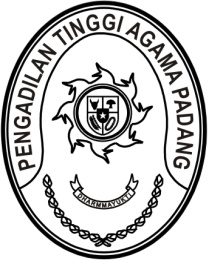 Nomor     	:	W3-A/      /HM.00/9/2022	                    21 September 2022Lampiran	:	-Perihal	:	Pengisian Kuisioner Survei Pelayanan Publik		Dan Persepsi Anti KorupsiYth. Ketua Pengadilan AgamaSe-Sumatera BaratAssalamu’alaikum, Wr. Wb.	Sehubungan dengan Permenpan RB nomor 14 tahun 2017 tentang Pedoman Penyusunan Survei Kepuasan Masyarakat Unit Penyelenggara Pelayanan Publik, Permenpan RB nomor 90 tahun 2021 tentang Pembangunan dan Evaluasi Pembangunan Zona Integritas Menuju Wilayah Bebas dari Korupsi dan Wilayah Birokrasi Bersih dan Melayani di Instansi Pemerintah, dan Surat Keputusan Ketua Pengadilan Tinggi Agama Padang yang memerintahkan Tim Survei Pengadilan Tinggi Agama Padang untuk melaksanakan survei secara berkala setiap 3 (tiga) bulanan/triwulan. Maka dari itu, Pengadilan Tinggi Agama Padang melakukan survei pelayanan publik dan persepsi korupsi pada triwulan III terhadap layanan Pengadilan tinggi Agama Padang.	Pengisian survei ini dilakukan secara elektronik melalui tautan s.id/SurveiIKM_IPKTriwulan. Survei ini sudah dibuka sejak tanggal 21 September 2022 dan akan ditutup pukul 17.00 WIB tanggal 23 September 2022.	Demikian kami sampaikan, atas perhatian Saudara kami ucapkan terima kasih. WassalamWakil Ketua,Hamdani S.